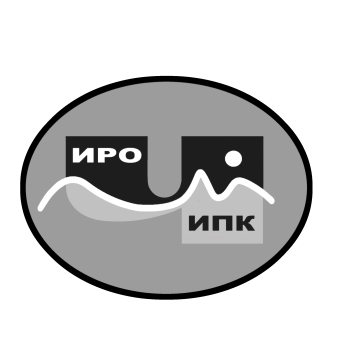 ГОСУДАРСТВЕННОЕ АВТОНОМНОЕ УЧРЕЖДЕНИЕ ДОПОЛНИТЕЛЬНОГО ПРОФЕССИОНАЛЬНОГО ОБРАЗОВАНИЯ ЧУКОТСКОГО АВТОНОМНОГО ОКРУГА«ЧУКОТСКИЙ ИНСТИТУТ РАЗВИТИЯ ОБРАЗОВАНИЯИ ПОВЫШЕНИЯ КВАЛИФИКАЦИИ»Центр непрерывного повышения                                         профессионального мастерстваИнформационная справкао результатах обучения на платформеФГАОУ ДПО «Академия Минпросвещения России»по ДПП (пк) «Методика преподавания общеобразовательной дисциплины «География» с учетом профессиональной направленности основных образовательных программ среднего профессионального образования» в 2023 году1. Характеристика ДПП (пк) «Методика преподавания общеобразовательной дисциплины «География» с учетом профессиональной направленности основных образовательных программ среднего профессионального образования».С целью обеспечения эффективного функционирования единой федеральной системы научно-методического сопровождения педагогических работников и управленческих кадров в 2023 году было проведено обучение по дополнительной профессиональной программе (повышения квалификации) «Методика преподавания общеобразовательной дисциплины «География» с учетом профессиональной направленности основных образовательных программ среднего профессионального образования».2. Объем программ - 40 академических часов.3. Форма обучения – заочная, с применением электронного обучения, дистанционных образовательных технологий.4. Сроки реализации программы - с 12 апреля по 22 мая 2023 года.5. Заявки на обучение по ДПП (пк) осуществлялись на основе информационного письма («О наборе на обучение на платформе ФГАОУ ДПО «Академия Минпросвещения России» в 2023 году» № 06-06/58 от 20.03.2023 г.).По ДПП (пк) «Методика преподавания общеобразовательной дисциплины «География» с учетом профессиональной направленности основных образовательных программ среднего профессионального образования» успешно прошла обучение преподаватель ГАПОУ ЧАО «ЧМК» - Смольская Янина Чеславна.Региональный координатор программ ДПО,                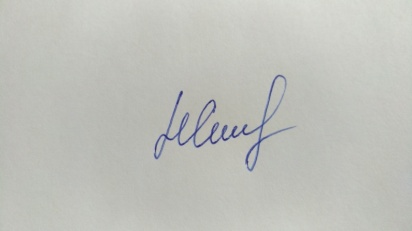 методист ЦНППМ                                                                                               К.И. Новикова                                                                         